March 11, 2018                      	                      		                                  Faith Baptist Church The End and the Beginning					Matt Culbertson, Senior Pastor“Let Not Your Heart Be Troubled”John 14:1-29What troubles you?	(John 14:1, 27; 10;10;  15:11; 20:31)What do we do when our heart is troubled?	(John 14:1, 8; 6-7)1. We look to our future in ____________________.	(John 14:2-4; Revelation 21:1-7)2. We rest in the fellowship with the __________________.	(John 14:9-15; John 1:12; Romans 8:15-18)3. We follow the ___________________ guidance.	(John 14:16-20, 25-26; John 16:12-14, 33)4. We walk in loving __________________________ to the Word.	(John 14:15, 21-24, 27-29)March 11, 2018                      	                      		                                  Faith Baptist Church The End and the Beginning					Matt Culbertson, Senior Pastor“Let Not Your Heart Be Troubled”John 14:1-29What troubles you?	(John 14:1, 27; 10;10;  15:11; 20:31)What do we do when our heart is troubled?	(John 14:1, 8; 6-7)1. We look to our future in ____________________.	(John 14:2-4; Revelation 21:1-7)2. We rest in the fellowship with the __________________.	(John 14:9-15; John 1:12; Romans 8:15-18)3. We follow the ___________________ guidance.	(John 14:16-20, 25-26; John 16:12-14, 33)4. We walk in loving __________________________ to the Word.	(John 14:15, 21-24, 27-29)What is S.O.A.P.?
S.O.A.P. stands for Scripture, Observation, Application and Prayer. It is a way of getting more out of your time in God's word.  It's quite simple. When you sit for your daily quiet time, read the bible and underline or make note of any verse or verses that jump out at you with special significance. This is the basis for diving deeper and using S.O.A.P.

 Scripture Type in or write the verse or verses that stuck out to you in your reading.  Try writing them in our own words.

 Observation What did you observe about the scripture that struck you. This can be one sentence or a whole book. 

 Application How can you apply the observation so that it affects your life today?  “God what did you teach me today about YOU?” 

 Prayer Write out a prayer to God based on what you just learned and ask Him to guide you as apply this truth in your life.   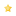 S.O.A.P.  Reading Guide for March 12- March 18, 2018WEEK 9            CLASSIC READING PLAN            EXPRESS READING PLAN 	              HIS KIDZ READING PLANMon, March 12 Ex. 23-24, Ps. 109, Matt. 11    Ex. 23:1-9, Ps. 109, Matt. 11            Matt. 11:28-30 Tues, March 13 Ex. 25-26, Ps. 49, Matt. 12     Ex.  25-26, Ps. 49, Matt. 12              Matt. 12:46-50 Wed, March 14 Ex. 27-28, Ps. 140, Matt. 13   Ex. 27-28, Ps. 140, Matt. 13            Matt. 13:44-50 Thurs, March 15 Ex. 29-30, Ps. 142, Matt. 14  Ex. 29-30, Ps. 142, Matt. 14           Matt. 14:22-33 Fri, March 16     Ex. 31-32, Ps. 26, Matt. 15     Ex. 31-32, Ps. 26, Matt. 15              Matt. 15:29-38 Sat.Sun.What is S.O.A.P.?
S.O.A.P. stands for Scripture, Observation, Application and Prayer. It is a way of getting more out of your time in God's word.  It's quite simple. When you sit for your daily quiet time, read the bible and underline or make note of any verse or verses that jump out at you with special significance. This is the basis for diving deeper and using S.O.A.P.

 Scripture Type in or write the verse or verses that stuck out to you in your reading.  Try writing them in our own words.

 Observation What did you observe about the scripture that struck you. This can be one sentence or a whole book. 

 Application How can you apply the observation so that it affects your life today?  “God what did you teach me today about YOU?” 

 Prayer Write out a prayer to God based on what you just learned and ask Him to guide you as apply this truth in your life.   S.O.A.P.  Reading Guide for March 12- March 18, 2018WEEK 8            CLASSIC READING PLAN            EXPRESS READING PLAN 	              HIS KIDZ READING PLANMon, March 12 Ex. 23-24, Ps. 109, Matt. 11    Ex. 23:1-9, Ps. 109, Matt. 11            Matt. 11:28-30 Tues, March 13 Ex. 25-26, Ps. 49, Matt. 12     Ex.  25-26, Ps. 49, Matt. 12              Matt. 12:46-50 Wed, March 14 Ex. 27-28, Ps. 140, Matt. 13   Ex. 27-28, Ps. 140, Matt. 13            Matt. 13:44-50 Thurs, March 15 Ex. 29-30, Ps. 142, Matt. 14  Ex. 29-30, Ps. 142, Matt. 14           Matt. 14:22-33 Fri, March 16     Ex. 31-32, Ps. 26, Matt. 15     Ex. 31-32, Ps. 26, Matt. 15              Matt. 15:29-38 Sat.Sun.